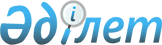 О необходимости отмены некоторых распоряжений Правительства Российской Федерации в сфере государственных (муниципальных) закупокРешение Коллегии Евразийской экономической комиссии от 14 июля 2015 года № 81

      В соответствии с пунктами 11 и 33 Протокола о порядке регулирования закупок (приложение № 25 к Договору о Евразийском экономическом союзе от 29 мая 2014 года), пунктом 14 приложения № 3 к указанному Протоколу и пунктом 59 Регламента работы Евразийской экономической комиссии, утвержденного Решением Высшего Евразийского экономического совета от 23 декабря 2014 г. № 98, Коллегия Евразийской экономической комиссии решила:



      1. Считать необходимой отмену следующих распоряжений Правительства Российской Федерации, предусматривающих установление изъятий из национального режима в сфере государственных (муниципальных) закупок в отношении потенциальных поставщиков и поставщиков других государств – членов Евразийского экономического союза и особенности осуществления государственных (муниципальных) закупок отдельных видов товаров:

      распоряжение Правительства Российской Федерации 

от 28 августа 2014 г. № 1655-р;

      распоряжение Правительства Российской Федерации 

от 1 октября 2014 г. № 1938-р;

      распоряжение Правительства Российской Федерации 

от 30 октября 2014 г. № 2163-р;

      распоряжение Правительства Российской Федерации

от 3 ноября 2014 г. № 2200-р;

      распоряжение Правительства Российской Федерации 

от 7 ноября 2014 г. № 2229-р;

      распоряжение Правительства Российской Федерации 

от 7 ноября 2014 г. № 2230-р; 

      распоряжение Правительства Российской Федерации 

от 27 ноября 2014 г. № 2390-р; 

      распоряжение Правительства Российской Федерации 

от 3 декабря 2014 г. № 2435-р; 

      распоряжение Правительства Российской Федерации 

от 26 декабря 2014 г. № 2707-р;

      распоряжение Правительства Российской Федерации 

от 26 декабря 2014 г. № 2754-р; 

      распоряжение Правительства Российской Федерации 

от 30 декабря 2014 г. № 2779-р; 

      распоряжение Правительства Российской Федерации 

от 30 декабря 2014 г. № 2780-р; 

      распоряжение Правительства Российской Федерации 

от 30 декабря 2014 г. № 2785-р; 

      распоряжение Правительства Российской Федерации 

от 18 февраля 2015 г. № 253-р; 

      распоряжение Правительства Российской Федерации 

от 18 февраля 2015 г. № 254-р; 

      распоряжение Правительства Российской Федерации 

от 27 февраля 2015 г. № 311-р; 

      распоряжение Правительства Российской Федерации 

от 11 марта 2015 г. № 391-р.



      2. Настоящее Решение вступает в силу по истечении 30 календарных дней с даты его официального опубликования.      Председатель Коллегии

      Евразийской экономической комиссии         В. Христенко
					© 2012. РГП на ПХВ «Институт законодательства и правовой информации Республики Казахстан» Министерства юстиции Республики Казахстан
				